Автомеханик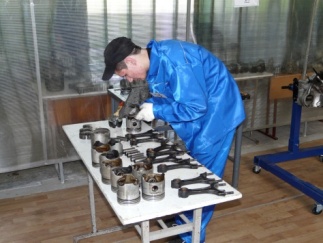 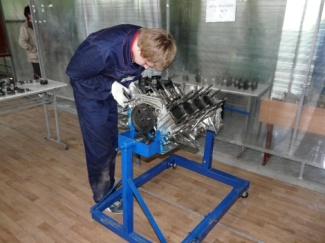 Код профессии 23.01.03Срок обучения:На базе 9 классов – очная: 2 года 10 месяцевБудущая квалификация:АвтомеханикБудущие профессии:Слесарь по ремонту автомобилей Водитель автомобиля Оператор заправочных станцийЧему научат:Диагностировать автомобиль, его агрегаты и системы.Выполнять работы по различным видам технического обслуживания.Разбирать, собирать узлы и агрегаты автомобиля и устранять неисправности.Оформлять отчетную документацию по техническому обслуживанию.Управлять автомобилями категорий "С".Выполнять работы по транспортировке грузов и перевозке пассажиров.Осуществлять техническое обслуживание транспортных средств в пути следования.Устранять мелкие неисправности, возникающие во время эксплуатации транспортных средств.Работать с документацией установленной формы.Проводить первоочередные мероприятия на месте дорожно-транспортного происшествия.Производить заправку горючими и смазочными материалами транспортных средств на заправочных станциях.Проводить технический осмотр и ремонт оборудования заправочных станцийВести и оформлять учетно-отчетную и планирующую документацию.Важные учебные предметы:ЭлектротехникаОхрана трудаМатериаловедениеБезопасность жизнедеятельностиСлесарное  дело и технические измеренияУстройство, техническое обслуживание и ремонт автомобилейТеоретическая подготовка водителей автомобилейОборудование и эксплуатация заправочных станций Организация транспортировки, приёма, хранения и отпуска нефтепродуктовПо окончании обучения Вы сможете работать:на СТО;автомобильных сервисах;автобазах;компаниях, занимающихся автоперевозками;гаражных мастерских.